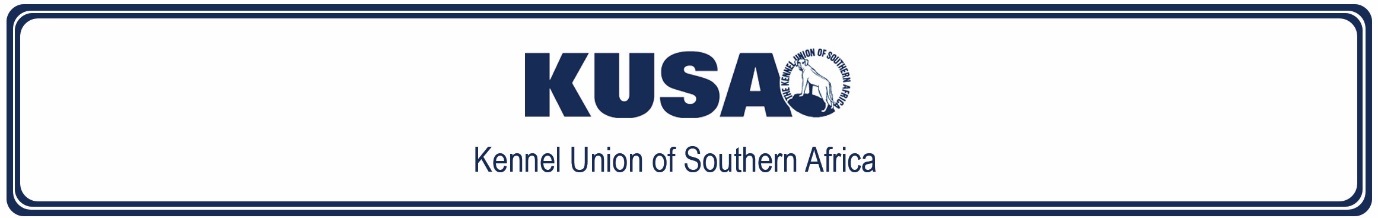 SCHEDULE 11 [C]KENNEL UNION OF SOUTHERN AFRICAREGULATIONS FOR TRICK DOG TESTSEXTRACTNOVICE TRICK DOGTIPS FOR SUCCESSThis level is compulsory for all dogs. Dogs must have passed their Beginner Trick Dog title.Dogs must be at least 12-months old before attempting any of the jumps.Dogs must show fifteen (15) tricks from at least ten (10) different categories.You may have food on your body (which includes treat-bags and/or pockets). Handlers may reward their dog after each trick is performed. Luring will be allowed in five (5) of the fifteen (15) tricks. If the test is performed live, the evaluator must ensure that the handlers use food judiciously, showing due consideration for other handlers undertaking testing at the time.Show each trick twice consecutively unless specifically stated otherwise. I.e. show as described in the criteria and once again.Dogs must be off-lead unless leash-laws dictate otherwise, i.e. the park, training club etc.Pay close attention to the time a dog must hold a position, e.g. sit for 5 seconds.Pay close attention to the distance required, e.g. for the stay take three (3) steps away from the dog.For Go to your place (into crate / under table etc), please make sure that there is a covering / tablecloth.Tricks may be clustered where this makes sense, e.g. sit / stand / down (shown 2 x) or tunnel / jump (shown 2 x). However, the stay and recall can’t be clustered as by recalling the dog you can’t meet the criteria of returning to the dog in the stay.Wherever possible, tell the Evaluator what trick you are doing. This can be done via subtext, signs or simply saying what the trick will be.Preferably film in landscape to avoid you and/or the dog leaving the frame.Lists of tricks:CategoryTrickBackwards workBackupDog to backup at least 5 dog body lengths; handler may move with doghttps://youtu.be/GGpXJvsPp78https://youtu.be/2GSvH8UwHx0 Backwards workBackup onto object / stairsDog backs up from 2 paces onto object with all 4 feet; + hock height; all 4 paws must be on the object; handler may move with doghttps://youtu.be/T40I-IUdtBQhttps://youtu.be/T00srlmWBeQhttps://youtube.com/shorts/sAOtLRfM0ag?feature=share Balance & CoordinationBalance beam (plank)Plank raised + 20 cm high with sloped ramp on/off; width of plank is slightly wider than the dog’s shoulder width; plank at least 2.5 m long; a low dog walk can be usedBalance & CoordinationBalance on ball or peanut (all 4 feet)Dog to jump up on cue and hold position for 5 sec; ball/peanut must be stabilised and size appropriatehttps://youtu.be/PgZ_4hsyn9k Balance & CoordinationHind legs – stand with supportDog to stand by itself but then rest front feet on e.g. handlers arm or chair back; hold 3 sechttps://youtu.be/77bn8bW0kBA Balance & CoordinationPaw Pods / bricksDog to place either front feet or back feet on paw pods/bricks; hold for 3 sechttps://youtu.be/WbNDz0tVPtY Brain gamesBalance cookie on noseDog to hold position for 3 sechttps://youtu.be/toGVnEJXtI0 Brain gamesGame (manipulates interactive canine game)Nina Ottosson (or similar) Level 2 gamesNOTE: Dog needs to get 3 pieces of food each from a different placeAny brand will do but for a guide to Level 2 games, please see https://www.nina-ottosson.com/FoundationFinish – around meDog to heel around handler from front position; dog to sit; sit can be slightly crookedhttps://youtu.be/vO81eH6NyiUhttps://youtu.be/KvXhKqV9pJIhttps://youtu.be/VeNgkz-K-Sk https://youtu.be/9xBEBUo-TlA FoundationFinish – side swingDog to heel position from front position; dog to sit; sit can be slightly crookedhttps://youtu.be/HtuBpRk6Hishttps://youtu.be/pdGr9AFKWkU FoundationFocus (hold eye contact)Dog to look at handler; hold for 7 sechttps://youtu.be/8bamNd36sZc FoundationSits in box (on cue)Box slightly smaller than dogs body length; hold for 2 sec; show the dog getting in, sitting and waitinghttps://youtu.be/6DzT_EOSaaY FoundationStayDog in sit or down; handler to move 3 paces away; hold for 10 sec and handler return to dog (older or disabled dogs can do stand)https://youtu.be/wCQPwvgYQ78https://youtu.be/b-QF1ZpgEuU FoundationWalk on a loose leashDog to heel total of 30 handler paces; 3 changes of direction and halt; dog in sit for start/stophttps://youtube.com/shorts/Co6CaZYgCJQ?feature=share https://youtu.be/nTGldOyfrtghttps://youtu.be/Lv3FAakd3Kg Handler InteractionPeekaboo (between my legs)Dog to move to between handlers legs and to place front paws on handler’s feet; small dogs may place front paws on one foot and rear paws on the other foothttps://youtu.be/wDpc-A-hWlg Handler InteractionRemove handler’s slipper, shoeDog to pull slipper off handler’s foot using its mouthHandler InteractionUnder handler (handler on hands and knees)Dog to move under the handler’s body / under the abdomen while handler remains static (i.e. doesn’t move feet or hands)https://youtu.be/M3359k5gLbAHandler InteractionWeave through handler’s legs / arms Dog to weave through handler’s legs in alternate directions (L/R), at least 6 passes; weaves may be done while the handler is walking forward or backwardshttps://youtube.com/shorts/IY7B0UIjzBI?feature=sharehttps://youtu.be/tagjBdHUrf8 Hold & FetchCarry (such as basket or another object)Dog to carry item in mouth by handles for at least 4 dog paces; object must hanghttps://youtube.com/shorts/ISpJTWqPZWQ?feature=share Hold & FetchDrop itDog to release object from mouth – object can be toy or foodhttps://youtu.be/C3AplP6fSwI Hold & FetchFlying disk (in air or rolling)Dog to take hold of frisbee or frisbee-like object (not necessarily retrieve it)https://youtu.be/f0yWGvJwAoghttps://youtu.be/f8PHTLFuuZ4  https://youtu.be/vPWk5yVs3Bs Hold & FetchPull on string (turn on light)Dog to turn light onHold & FetchRetrieve (article must be safe for dog to retrieve)Dog to retrieve item and return to handler; no present or hold necessary; no food/glasshttps://youtu.be/Kh9oEYKQs9Ehttps://youtu.be/txfMYhJwcRchttps://youtu.be/0vlmD4Q3Pb8 Natural movementBowDog to hold position for 3 sechttps://youtu.be/DYgdT1ZDfek https://youtu.be/KkwiE8WF9bc Natural movementCircle right, circle left (spins)Dog to circle left and right on cue (cue more subtle than Beginners); dog must turn in a full circle (360°)https://youtu.be/BeCurofaiuM https://youtu.be/IuCzOZ-rrjs Natural movementIn bed, turns so belly is upDog to turn belly up on cue; can use blanket or bedNatural movementLook over your shoulder (dogs)Dog to be sitting or lying and to look over each shoulder; handler can be in any positionhttps://youtu.be/BtfOTinUxrc Natural movementPlay deadDog to lie flat on side or backhttps://youtu.be/ObY59WIZgx4https://youtu.be/DfjS-zPxixk Natural movementRoll overDog to perform roll in 1 direction (can start in any position)https://youtu.be/z7JkLlVTRYI Natural movementSing / howlDog to sing/howl (not bark), duration must be convincingNatural movementSit pretty / begDog to sit pretty for at least 3 sechttps://youtu.be/RjjU9WvbmtU Natural movementSpeak (bark on cue)Dog to bark at least 2 x with a clear reset between cueshttps://youtu.be/gjRazeOFFsA ObedienceDog push ups (on the flat)Dog to alternate down and sit x 2 eachhttps://youtu.be/hbvaREhW6Ms ObedienceHeel (a specified number of sides of handler)Dog to hold position for at least 6 steps; 2 sides of handlerhttps://youtu.be/Z_XZtJcfQu0 ObedienceHeeling with automatic sitHandler to walk at least 10 steps, dog to sit immediately; dog may not be cued to sithttps://youtu.be/rxHXbSSrMUQ ObediencePivotsDog to pivot on platform/stool in both directions; handler may move with dog (show each direction 2x)https://youtu.be/5I2pH9dcJZo ObedienceStacking (for showing)Dog to be moved 5 paces and stopped in show ring stack; no physical manipulation of doghttps://youtu.be/MJF6I7LtKBwhttps://youtu.be/gATDvNvQpQo Off-the-floorFigure 8’s – over jumpPerform Figure 8 over a jump; jumping actions shown; circle each upright twicehttps://youtu.be/r4j0VXRAEns Off-the-floorFlyball (swimmers turn)Demonstrate turn with all 4 feet on box; dog does not have to get a ballhttps://youtu.be/KWnaJLSAqAghttps://youtu.be/ocjxzCZOKwI Off-the-floorJump (clear jump)As for Beginners but dog must go ahead of handler or be recalled towards handler; handler standing still when sending/callinghttps://youtu.be/2rquF9QKPy4 https://youtu.be/HmFntYLiGRMhttps://youtube.com/shorts/T4QQVDvGfAs?feature=sharehttps://youtu.be/LrL4vNsRGvkhttps://youtu.be/p2pCXLSZvxo Off-the-floorJump (over baton / handheld)Handler position may be adjusted to size of dog; dog to circle handler twicehttps://youtu.be/0059tt2OUJw Off-the-floorJump for joy (jump straight up)Dog to jump up, all 4 feet to be off the floorhttps://youtube.com/shorts/oEe_qAzQ6-U?feature=share Off-the-floorJump over my kneeHandler can kneel or stand depending on the size of the doghttps://youtu.be/QbfCc83xdcA Off-the-floorLong jumpJump to be 1.5 x length of dog; dog must be under control (safety); handler to send dog over jump, not run with dog, dog doesn’t have to hold position on the other sidehttps://youtu.be/9cvyUd7uB_Ahttps://youtu.be/DBuoM-SqLSc OthersCanicrossDog has to be attached to the handler with canicross equipment. Handler and dog have jog or run at least 200 m. Handlers/dogs with disability may walk(No repetitions needed)https://youtu.be/yDQ386iMgL0 OthersCarting Dog needs to be in a proper fitting harness hitched to a suitable cart and pull the cart showing a straight line, at least 5 dog and cart lengthsPaw tricksCross paws – one, then the other (dog lying down)Dog crosses 1 paw over the other; 1 side onlyPaw tricksDig – pretend to digDog may dig with only 1 paw or both paws. Need to dig a couple of times; clear reset needed between reps. Can be done on any surface but preferably on loose ground/sandhttps://youtu.be/qDlH_9hcXkIhttps://youtu.be/GjCiG7EuIHA https://youtu.be/-xDF5HZ4yO0 Paw tricksLeg hike (lift rear leg)Dog lifts a back leg while standingPaw tricksLight (turn on touch light with foot/nose)Dog pushes a light switch or a touch-lamp with either the foot or nose hard enough to switch on a light; an Easy button is also acceptablehttps://youtu.be/Si0RtN-Qzjs Paw tricksWave good-bye/helloDog sits and raises 1 paw in a "high five". There should be enough duration to clearly see the paw; hold 3 sec. The handler should be at least 5 dog lengths away and also "wave" at the dog. When seen from the front the dog's pads must be seen in this trickProps2o2o (rear feet on raised target)Dog must take up a position with its back feet on an object and hold the position for 3 sec; the dog must move forward into the position and not backup onto the objecthttps://youtu.be/3XS0SR6GQBg PropsA-frame (any style, no contact, safety paramount)The dog moves over an A-Frame. This does not have to be an agility A frame, but it has to be suitably large for the dog to negotiate it and show both comfort with the height as well as energy in getting over it. Handler may be in any positionhttps://youtu.be/QaLC9TVdZ0sPropsBarrel roll – 2 pawsDog has front paws on a cylinder of suitable size and rolls it while walking with the back feet on the ground. At least 5 dog body lengths. Handler may be in any positionhttps://youtu.be/AMLMVHrH2GY PropsBuried under toys, poke head out on cueDog is in a large container filled with toys. The dog must be covered with toys. On cue the dog has to "emerge" from the toys by sitting up, lifting the head, standing up or similar, without leaving the confines of the container. The container must be such that the trick can be seen (i.e. low sides, just to contain the toys, or a net, etc). It is not important if toys fall out of the container during the trickPropsCarry stuffed animal on backDog has a stuffed animal on its back (like a rider on a horse), the toy may not be attached in any way (show this  in the video). The dog must then move at least 5 dog body lengths and come to a halt. The toy should not fall off or be supported by the handler. The handler may be in any position. The toy may not be flat e.g. soft frisbeePropsCavalettisDog has to negotiate a series of at least 12 cavaletti dog's wrist height. The dog needs to trot over them without disturbing them. Handler in any positionhttps://youtu.be/EEYLe0gYJ-8 PropsGet in box / suitcaseDog has to get into an open container placed 2m away from the handler; the container must be smaller than the dogs body length. The dog may sit, down or stand in the container. The dog should remain at least 2 seconds in the containerhttps://youtu.be/l6MPeEIzSb8https://youtu.be/HtvjR9OqA-4 PropsGo to your place (into crate / under table etc)As per "Go to your place", but the "place" must have solid/covered sides and roof, such as a fabric crate or a wire crate/table covered with a tablecloth or similarPropsGo to your place (to bed/mat)Dog has to go to their bed/mat and lie down. Handler may cue the down separately. The dog should remain in position for at least 5 seconds; excessive commands to go should not be necessaryhttps://youtu.be/nGv9R-DRrzo PropsHonk a bike hornThe dog audibly honks a bike horn, either with their foot or their moth. Handler may be in any position but may not assist the dog. The horn should be mounted in such a way that the dog can safely interact with the objectPropsHoopersDog must show at least 2 x 180 degree turns around cones or similar object in opposite directions and go through at least 3 hoops (3 individual hoops must be used). Handler may be in any positionhttps://youtu.be/lCMP-nNXqgA PropsHug toy / object / dogThe dog wraps a front paw around an object. The dog may sit or stand. The object may be fixed or may be held by the handler or may be the handler. Handler may be in any positionhttps://youtube.com/shorts/d432M2KaSIE?feature=share https://youtu.be/u4dD1RR2rgs PropsPlatform (send to platform)The handler sends the dog ahead onto a platform suitable for its size that is at least 3 dog body lengths away. The dog must remain on the platform with all 4 feet for 3 sec, but may be in any position and any directionhttps://youtu.be/2LLJWsVu96shttps://youtu.be/4ssE4CBfD7EPropsPlay the pianoThe dog uses the front paws to play a piano. The piano does not have to actually make a sound, although that would be preferable. The dog may sit or stand. The handler may be in any position. The dog should paw the piano repeatedly, but at least 4 times. both paws should be used, but they do not have to alternate (i.e. it could be 3 with one paw and 1 with the other, simulating piano playing). Handler may be in any positionPropsSquare LadderDog moving forward through at least 6 poles and step back over 2 at hock height, + a dog step width apart. The dog may not jump through the ladder. The poles do not have to be part of a ladder, but a ladder is preferred. Handler may be anywherePropsRide in moving objectDog is on a smallish movable object (not a motor car). The object moves either independently or is manoeuvred by the handler. The handler must not touch the object near the dog. If the handler moves the object, it should be done by pulling it on a string or handle for example. Handler may be in any positionPropsSkateboardDog pushes a skateboard with the front feet on the board and the back feet on the ground. The dog needs to be seen getting on the board and pushing it at least 5 dog body lengths. Handler in any positionPropsSmoosh (press face on plexiglass)Dog pushes nose against a glass or plexi-glass surface. Ideally the nose and possibly part of the mouth should look squashed when seen from the other side. Video needs to be taken from the other side to show squashed nose. Position should be held for + 2 seconds. Handler may be in any positionPropsTunnelThe dog moves through 2 tunnels, at least 1 of which has to be curved enough that the dog cannot see the exit when entering. Handler in any position.Scent gamesFind it (area search)The dog finds, picks up and brings 2 similar/same articles to the handler. No formal retrieve is required, nor hold/present; the dog should not see the article being placed/thrown. Although the article can be visible to the human eye, it should not be too large, defeating the object of the exercise. The search area should be + 15 x 15 paces if outdoors, or 5 x 5 m if played indoors. Handler must remain outside the search area. If the game is being played indoors, the handler may remain in the doorway to the room(No repeats necessary)https://youtu.be/XeVuw39u-_Y https://youtu.be/gkEfaE2k92g Scent gamesFind it (person)Handler hides so that they are not visible to the dog. Dog may not watch the handler walk away. Handler calls the dog once only. Distance at least 30 m when outdoors, indoors handler must go into another room that is not visible for the doghttps://youtu.be/TulWW1IbCN8 (Inside)https://youtu.be/K6lQaR1yVuQ  (Outside)Scent gamesScent discrimination (detection dog type)The dog finds a specific scent in a search area + 5 x 5 m, indoors or outdoors. The scent may but does not have to be in a small container. When the dog has located the scent, she has to "indicate" the scent. The indication needs to be disclosed beforehand. The search itself does not have to be difficult. Handler may be in any position but may not help the dog in any way. There may be several search cues given, but the handler may not give a cue for the dog to indicate.Scent gamesShell gameThe dog must be under control. The handler puts a toy into 1 of 3 containers which are closed but may have holes on top, such as cones or baskets, etc. The handler then moves the containers around in front of the dog. The dog is then cued to find the toy. The dog must indicate the correct article to get the toy. Handler may be anywhereTarget tricksDoor – close (push with foot)Dog closes a door with a foot. Handler may be in any positionTarget tricksDoor – open (pull with foot)Dog opens a door that is slightly ajar using the front pawTarget tricksDoor – open/close (pull with tug)Dog opens a door by pulling on a tug that is attached to the door. The door can be any type of door (cupboard, crate, room, etc). Handler may be in any positionTarget tricksRoll a carpet out with noseDog rolls out a carpet or mat. It should be a large enough carpet to require several pushes with the nose to unroll. There may be no food/toy/lure inside the carpet roll. Handler may be in any positionhttps://youtu.be/ITYsbFlsozU https://youtu.be/5ZNWMTCvE_s Target tricksTarget – go toThe handler sends the dog to a clearly defined target area which is at least 10 dog body lengths from the start. The handler is to remain stationary, although they may use a step forward as part of the initial cue if desired. The dog needs to clearly reach the target area and remain there for at least 3 seconds. The handler may choose the position the dog assumeshttps://youtu.be/WbY9I-F0eN4 Target tricksTarget (nose) – object /handThe dog must move forward to touch a target that is 2 body lengths away from the handlerTarget tricksTarget (paw) – object/ handDog paw targets an object that is +10 cm in diameter (or less). The object/target is at least 2 dog body lengths away from the handler and the dog remains on the target for at least 5 seconds